			CURRICULAM VITEA							                           					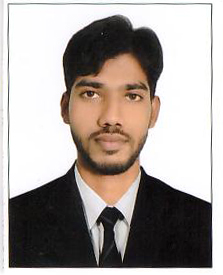 ABDULABDUL.315336@2freemail.com   	Career ObjectiveLooking for a challenging career in an organization which helps to achieve goals and objectives in the most efficient manner by applying my skills and abilities and thereby organization growth.ABLE TO PERFORM DUTIES SUCH AS:Booking journal entries accuratelyAssisting senior accountant as per the company’s requirementPersonal QualitiesStrong analytical and problem solving skills.Unmatchable communication skills in Written and verbal both.Highly trustworthy, discreet and ethical.TECHNICAL SKILLS:Tally ERP. 9FocusPeachtreeQuickbookM.S Office suite.Academic Education2013-2015      Master of Business Administration in Finance  (First Class with Distinction) 2011-201 3      Bachelor of Commerce  in Computers   (First Division) 2009-2010       Intermediate from Board of Intermediate Andhra Pradesh YEAR 2008        SSC from CBSC Board of Secondary Education.ProjectName		:  Equity Analysis
Description	:  It is a concept of Finance based Project to save tax in honest way, and to invest                               in financial markets especially on equities to get high return.Personal Details
Date of Birth		:	12-09-1993	
Marital Status	:	Single
Gender		:	Male 
Languages Known	:	English, Urdu, Hindi, Telugu.
Nationality 		:	IndianVisa Status		:	VISIT VISA VALID TILL 17TH JAN 2017Residence               :   	DubaiDeclarationI hereby declare that all the information given above is true to the best of my knowledge.